St Uny Church of England Academy 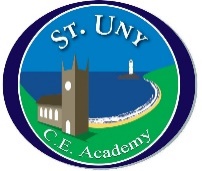 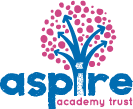 School Council MeetingDate: 10.01.22 1 Charity choiceChildren’s Hospice SW School councillors chose to support the above charity over the year.2Eco council updateAny news Jasper and Molly?Haven’t had time too do any but will have done some more by the next meeting.3Mental HealthWhat are we doing to support Children’s mental Health this half term!School trips to be taken this term.Sing off….Forest School for all classes by end of this yearColour run soonWhat else would classes like to do to improve positive mental health?4AOB What can we do to improve the splat playground?Who should use it? What equipment do we need there?